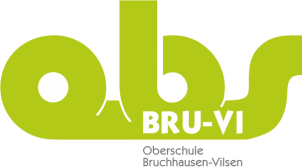 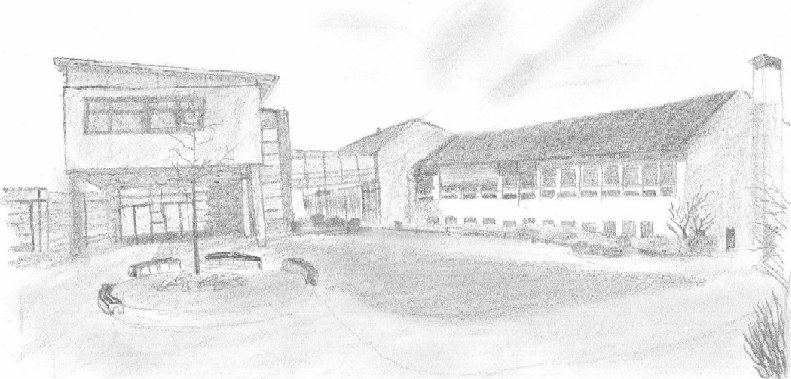 Geräteführerschein – Sport____________________________  Kl. ______,hat im Schuljahr ____ / ____ an einer Einführungmit den Großgeräten in der Turnhalle teilgenommen.Geräteführerschein – Sport____________________________  Kl. ______,hat im Schuljahr ____ / ____ an einer Einführungmit den Großgeräten in der Turnhalle teilgenommen.Geräteführerschein – Sport____________________________  Kl. ______,hat im Schuljahr ____ / ____ an einer Einführungmit den Großgeräten in der Turnhalle teilgenommen.Geräteführerschein – Sport____________________________  Kl. ______,hat im Schuljahr ____ / ____ an einer Einführungmit den Großgeräten in der Turnhalle teilgenommen.Geräteführerschein – Sport____________________________  Kl. ______,hat im Schuljahr ____ / ____ an einer Einführungmit den Großgeräten in der Turnhalle teilgenommen.Geräteführerschein – Sport____________________________  Kl. ______,hat im Schuljahr ____ / ____ an einer Einführungmit den Großgeräten in der Turnhalle teilgenommen.Geräteführerschein – Sport____________________________  Kl. ______,hat im Schuljahr ____ / ____ an einer Einführungmit den Großgeräten in der Turnhalle teilgenommen.Geräteführerschein – Sport____________________________  Kl. ______,hat im Schuljahr ____ / ____ an einer Einführungmit den Großgeräten in der Turnhalle teilgenommen.